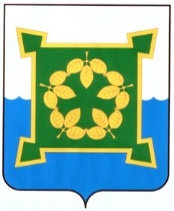 АДМИНИСТРАЦИЯ ЧЕБАРКУЛЬСКОГО ГОРОДСКОГО ОКРУГАЧелябинской областиПОСТАНОВЛЕНИЕ«      »                        2020 г.  №                 г.ЧебаркульОб утверждении муниципальной программы «Доступная среда» на период 2021-2023 годов В соответствии с пунктом 1 статьи 179 Бюджетного кодекса Российской Федерации, постановлением администрации Чебаркульского городского округа от 28.06.2017 г. № 474 «Об утверждении  Порядка  разработки, реализации и оценки эффективности муниципальных программ Чебаркульского городского округа», руководствуясь статьями 36 и 37 Устава муниципального образования «Чебаркульский городской округ»,ПОСТАНОВЛЯЮ:1. Утвердить муниципальную программу «Доступная среда» на период 2021 - 2023 годов (прилагается).2. Отделу информационно-коммуникационных технологий администрации Чебаркульского городского округа (Епифанов А.А) опубликовать настоящее постановление в порядке, установленном для официального опубликования муниципальных правовых актов. 3. Настоящее постановление вступает в силу 01 января 2021 года.4. Контроль  исполнения настоящего постановления возложить на заместителя главы Чебаркульского городского округа по социальным вопросам (Виноградова С.А.) .Исполняющий обязанности главыЧебаркульского городского округа                                              С.А. ВиноградоваУТВЕРЖДЕНАпостановлением администрацииЧебаркульского городского округа                                                                                                       от «     »                      2020 г. №           МУНИЦИПАЛЬНАЯ ПРОГРАММА  «ДОСТУПНАЯ СРЕДА» (далее-программа)ПаспортПрограммыРаздел 1. «Содержание проблемы и обоснование необходимости ее решения программными методами»	Доступность для инвалидов различных структур общества и окружающей среды является одной из важнейших предпосылок, условий обеспечения их прав и свобод.	Актуальность данной проблемы определяется большим количеством граждан с инвалидностью, приводящей к ограничению жизнедеятельности и вызывающей необходимость развития системы социальной защиты инвалидов. Инвалиды, в том числе дети-инвалиды, являются одной из самых незащищенных категорий населения, которым требуется дополнительная поддержка со стороны государства.	Количество инвалидов и качество их жизни наряду с демографическими показателями является одной из основных характеристик общественного здоровья. 	На 01 сентября 2020 года в Чебаркульском городском округе проживает 2 214 инвалидов,  в том числе:	Значительная доля инвалидов (1015 человек) имеет I и II группы инвалидности вследствие тяжелых и средних степеней ограничений жизнедеятельности.       При этом большинство социально значимых объектов городского округа  из-за отсутствия специализированного транспорта, специальных приспособлений (пандусы, звуковые и световые указатели и т.д.) являются недоступными для инвалидов, в связи,  с чем проблема создания доступной среды жизнедеятельности инвалидов и МГН остается актуальной.  В соответствии с  Федеральным законом  Российской Федерации от 24.11.1995 года    № 181-ФЗ «О социальной защите инвалидов в Российской Федерации», одним из основных направлений государственной социальной политики, проводимой в Чебаркульском городском округе в отношении инвалидов, является комплексная реабилитация инвалидов, направленная на устранение или возможно более полную компенсацию ограничений жизнедеятельности инвалидов с целью восстановления их социального статуса.Реализация данной программы проходит  также в рамках Закона Челябинской области от 28.11.2013 года № 600-ЗО «Об обеспечении беспрепятственного доступа инвалидов и других маломобильных групп населения к информации, объектам социальной и транспортной инфраструктуры в Челябинской области».     В этой связи в качестве важнейшего условия, обеспечивающего комплексность реабилитационных мероприятий, рассматривается создание безбарьерной, доступной для инвалидов среды жизнедеятельности, то есть среды, оборудованной с учетом потребностей инвалидов и позволяющей им вести независимый образ жизни.   Понятие безбарьерная среда очень часто ассоциируется только с инвалидами, и прежде всего с людьми, страдающими нарушениями двигательных функций. Однако доступная среда нужна также пожилым гражданам, лицам трудоспособного возраста в восстановительный период после травмы, заболеваний опорно – двигательного аппарата и центральной нервной системы, беременным, женщинам с маленькими детьми на колясках.   Создание доступной среды позволит инвалидам и другим МГН независимо от их состояния, физических возможностей и других ограничений, иметь возможность беспрепятственного доступа к любым объектам социальной, общественной, транспортной и иной инфраструктуры, а также свободно передвигаться по любому выбранному маршруту. Таким образом, люди с инвалидностью и иные МГН смогут реализовать свое право на труд, образование, общественную жизнь и другие неотъемлемые сферы жизни современного человека.Для достижения поставленной цели и решения конкретных проблем  в сфере доступной среды для  инвалидов  и МГН,  применяется программно-целевой метод, позволяющий более активно использовать возможности взаимодействия, координировать усилия всех заинтересованных структур.Данная программа разработана в соответствии со Стратегией социально-экономического развития Чебаркульского городского округа.Раздел 2. «Основные цели и задачи муниципальной программы»Основными целями  программы является создание  благоприятных условий  для беспрепятственного доступа к приоритетным объектам и услугам в приоритетных сферах жизнедеятельности инвалидов  и других  МГН в Чебаркульском городском округе, повышение уровня доступности приоритетных объектов и услуг в приоритетных сферах жизнедеятельности инвалидов и МГН на территории Чебаркульского городского округа.Для достижения поставленных целей программа предполагает решение следующих задач:-повышение оперативности и эффективности предоставления реабилитационных услуг в рамках совершенствования системы реабилитации инвалидов;-формирование условий для беспрепятственного доступа инвалидов и других МГН к приоритетным объектам и услугам в сфере социальной защиты, культуры, образования и физической культуры и спорта на территории Чебаркульского городского округа.Раздел 3. «Сроки и этапы реализации муниципальной программы»Срок реализации программы: 2021-2023 годы. Программа носит постоянный характер. В силу постоянного характера решаемых в рамках программы задач, выделение отдельных этапов ее реализации не предусматривается.Раздел 4. «Система мероприятий и показатели (индикаторы) муниципальной  программы»Система программных мероприятий – это разработанный  на муниципальном уровне комплекс мер,  способствующий  развитию системы  обеспечения беспрепятственного доступа к приоритетным объектам и услугам в приоритетных сферах жизнедеятельности инвалидов  и других  МГН (людей, испытывающих затруднения при самостоятельном передвижении, получении услуг, необходимой информации) в Чебаркульском городском округе.Реализация  муниципальной программы может  быть не выполнена полностью или частично при следующих возможных рисках:- не предоставление аналитического, финансового, иных отчетов, предусмотренных муниципальными правовыми   актами по результатам выполнения программных мероприятий;- внесение изменений в нормативные правовые акты, регулирующие вопросы регулирования  доступности  условий для беспрепятственного доступа к приоритетным объектам и услугам  в приоритетных сферах жизнедеятельности инвалидов и других МГН; - в связи с  уменьшением финансирования.	Для оценки эффективности реализации муниципальной программы используются целевые индикаторы, которые отражают выполнение мероприятий  муниципальной программы. Сведения о порядке сбора информации и методике расчета показателей (индикаторов) программыРаздел 5. «Ресурсное обеспечение муниципальной программы»На основании бюджета Чебаркульского городского округа на 2021 год и плановый период  2022  и  2023 годов  финансирование программы составляет:2021 год – 365 850,00 рублей;2022 год – 141 500,00 рублей;2023 год – 0,00 рублей.Общий объем финансирования – 507 350,00 рублей из средств местного бюджета.2021 год – 0,00 рублей.2022 год – 0,00 рублей.2023 год – 0,00 рублей.Общий объем финансирования- 0,00 рублей из средств областного бюджета.Бюджетные ассигнования и иные средства, направленные на выполнение мероприятий программыРаздел  6. «Организация управления и механизм реализации муниципальной  программы»Управление реализацией муниципальной программы осуществляется ответственным исполнителем – Управлением социальной защиты населения администрации Чебаркульского городского округа, который выполняет следующие функции:1) разрабатывает в пределах своих полномочий нормативные правовые акты, необходимые для реализации муниципальной программы;2) осуществляет планирование и мониторинг реализации мероприятий муниципальной программы;  3) в установленном порядке готовит предложения о внесении изменений в перечни и состав мероприятий, сроки их реализации, объемы бюджетных ассигнований на реализацию мероприятий муниципальной программы, в том числе на очередной финансовый год и плановый период;  4) представляет запрашиваемые сведения о ходе реализации муниципальной программы;  5) запрашивает у соисполнителей ежеквартальный отчет, а также информацию, необходимую для подготовки годового отчета об исполнении муниципальной программы; 6) несет ответственность за достижение целевых индикативных показателей, конечных результатов ее реализации, а также целевое и эффективное использование бюджетных средств; 7) в срок до 30 числа месяца, следующего за отчетным кварталом, осуществляет мониторинг реализации муниципальной программы, а результаты направляет координатору муниципальной программы, в  финансовое управление администрации ЧГО и в комитет по стратегическому развитию администрации; 8) ежегодно, в срок до 01 марта года, следующего за отчетным представляет в комитет по стратегическому развитию администрации Чебаркульского городского округа отчетность о реализации и оценке эффективности муниципальной программы.Соисполнители муниципальной программы:- осуществляют реализацию мероприятий программы, в отношении которых они являются соисполнителями;- представляют в установленный срок ответственному исполнителю необходимую информацию для подготовки ответов на запросы уполномоченных органов, а также отчет о ходе реализации мероприятий программы;- представляют ответственному исполнителю информацию для подготовки годового отчета до 20 февраля года, следующего за отчетным;- представляют ответственному исполнителю ежеквартально информацию для проведения мониторинга о ходе реализации программы  (за исключением IVквартала), до 15 числа месяца, следующего за отчетным кварталом;- по запросу представляют ответственному исполнителю копии актов выполненных работ и иных документов, подтверждающих исполнение обязательств по заключенным контрактам в рамках реализации мероприятий программы.Контроль за ходом выполнения муниципальной программы осуществляется заместителем главы Чебаркульского городского округа по социальным вопросам.Мониторинг ориентирован на раннее предупреждение возникновения проблем и отклонений хода реализации программы от запланированного уровня и осуществляется в произвольной форме. Объектами мониторинга являются наступление контрольных событий программы в установленные и ожидаемые сроки, ход реализации мероприятий плана реализации программы и причины невыполнения сроков мероприятий и контрольных событий, объемов финансирования мероприятий, а также информация о ходе выполнения целевых показателей (индикаторов) программы.Оценка  эффективности реализации программы производится в соответствии с приложением 8 Порядка разработки, реализации и оценки эффективности муниципальных программ Чебаркульского городского округа, утвержденного постановлением администрации Чебаркульского городского округа от 28.06.2017 года № 474.Среднесрочный план реализации мероприятий программыРаздел 7. «Ожидаемые результаты реализации муниципальной программы с указанием целевых индикаторов и показателей»Реализация программы позволит повысить уровень обеспечения беспрепятственного доступа к приоритетным объектам и услугам в приоритетных сферах жизнедеятельности инвалидов  и других МГН в Чебаркульском городском округе.В процессе реализации программы планируется  достижение ожидаемых целевых индикаторов и показателей: Раздел 8. «Финансово-экономическое обоснование муниципальной программы»Финансовое обеспечение реализации муниципальной программы в части расходных обязательств Чебаркульского городского округа осуществляется за счет средств бюджетных ассигнований бюджета Чебаркульского городского округа.Финансовое обеспечение реализации муниципальной программы  в части расходных обязательств Чебаркульского городского округа осуществляется в соответствии с утвержденной бюджетной сметой в пределах доведенных лимитов бюджетных обязательств согласно решению об утверждении бюджета городского округа на очередной финансовый год и плановый период.Наименование мероприятий программы на 2021 год:1.Управление по физической культуре и спорту администрации Чебаркульского городского округа – 65 288,00 рублей;2.Управление культуры администрации Чебаркульского городского округа – 213 000,00 рублей;3. Управление социальной защиты населения Чебаркульского городского округа МКУ «Центр помощи детям» г. Чебаркуля – 87 562,00 рублей;Наименование мероприятий программы на 2022год:Управление культуры администрации Чебаркульского городского округа – 141 500,00 рублей        Наименование мероприятий программы на 2023год:Раздел 9. «Перечень и краткое описание подпрограмм».Программа не имеет подпрограмм.Ответственный исполнитель муниципальной программыУправление социальной защиты населения администрации Чебаркульского городского округа (далее – УСЗН ЧГО).Соисполнители муниципальной программыУправление по физической культуре и спорту администрации Чебаркульского городского округа (далее  - УФКиС ЧГО); Управление культуры администрации Чебаркульского городского округа (далее – УК ЧГО); Муниципальное учреждение Чебаркульского городского округ «Комплексный центр социального обслуживания населения» (далее - КЦСОН); Муниципальное казенное учреждение Чебаркульского городского округа «Центр помощи детям, оставшимся без попечения родителей» (далее – МКУ «Центр помощи детям» г.Чебаркуля).Координатор муниципальной программыЗаместитель главы Чебаркульского городского округа по социальным вопросамОсновные цели муниципальной программы- создание  благоприятных условий  для беспрепятственного доступа к приоритетным объектам и услугам в приоритетных сферах жизнедеятельности инвалидов  и других маломобильных групп населения (далее – МГН) в Чебаркульском городском округе; -повышение уровня доступности приоритетных объектов и услуг в приоритетных сферах жизнедеятельности инвалидов и других маломобильных групп населения (далее – МГН) на территории Чебаркульского городского округа.Основные задачи муниципальной  программы-повышение оперативности и эффективности предоставления реабилитационных услуг в рамках совершенствования системы реабилитации инвалидов;-формирование условий для беспрепятственного доступа инвалидов и других маломобильных групп населения (далее – МГН) к приоритетным объектам и услугам в сфере социальной защиты, культуры, образования и физической культуры и спорта на территории Чебаркульского городского округа.Этапы и сроки реализации муниципальной программы Срок реализации муниципальной программы: 2021-2023 годы.Муниципальная программа  носит постоянный характер. В силу постоянного характера решаемых в рамках муниципальной программы задач, выделение отдельных этапов ее реализации не предусматривается.Структура муниципальной программы Подпрограммы отсутствуютОбъемы бюджетных ассигнований Объем бюджетных ассигнований на реализацию программы на 2021год и плановый период 2022 и 2023 годы составляет 507 350,00 в том числе:- 507 350,00 рублей из средств местного бюджета,- 0,00 рублей из средств областного бюджета.Объем бюджетных ассигнований на 2021 год 365 850,00 рублей:- 365 850,00 рублей – средства местного бюджета,-0,00 рублей – средства областного бюджета.Объем бюджетных ассигнований на 2022 год 141 500,00 рублей:- 141 500,00 рублей – средства местного бюджета,- 0,00 рублей – средства областного бюджета.Объем бюджетных ассигнований на 2023 год 0,00 рублей:- 0,00 рублей – средства местного бюджета,- 0,00 рублей – средства областного бюджета.Индикативные (целевые) показатели муниципальной программы1. Доля объектов социальной инфраструктуры, в которых проведены работы по адаптации зданий и помещений для инвалидов и МГН, к общему количеству объектов социальной инфраструктуры, в которых должны быть выполнены работы по адаптации зданий и помещений для инвалидов и МГН, %;2. Доля инвалидов, получивших дополнительные меры социальной поддержки и реабилитацию по временному обеспечению техническими средствами реабилитации, от общего количества обратившихся инвалидов, %;3. Доля детей - инвалидов, получивших дополнительные меры социальной поддержки и реабилитацию, от общего числа обратившихся детей - инвалидов, %;Ожидаемые результаты  реализации муниципальной программы к 2023 году-увеличение   доли объектов социальной инфраструктуры, в которых проведены работы по адаптации зданий и помещений для инвалидов и МГН, 28,6%;-  сохранение на соответствующем уровне  доли инвалидов, получивших дополнительные меры социальной поддержки и реабилитацию по временному обеспечению техническими средствами реабилитации,  100%;- сохранение на соответствующем уровне доли детей - инвалидов, получивших дополнительные меры социальной поддержки и реабилитацию, 50%;Инвалиды I группы211 человекИнвалиды II группы804 человекаИнвалиды III группы1056 человекДети-инвалиды143 человек№ п/пЗадача муниципальной программыНаименование мероприятияПоказатели (индикаторы)Срок реализацииОтветственный исполнитель (соисполнитель)123456Цели:-создание  благоприятных условий  для беспрепятственного доступа к приоритетным объектам и услугам в приоритетных сферах жизнедеятельности инвалидов  и других маломобильных групп населения (далее – МГН) в Чебаркульском городском округе; -повышение уровня доступности приоритетных объектов и услуг в приоритетных сферах жизнедеятельности инвалидов и других МГН на территории Чебаркульского городского округа.Цели:-создание  благоприятных условий  для беспрепятственного доступа к приоритетным объектам и услугам в приоритетных сферах жизнедеятельности инвалидов  и других маломобильных групп населения (далее – МГН) в Чебаркульском городском округе; -повышение уровня доступности приоритетных объектов и услуг в приоритетных сферах жизнедеятельности инвалидов и других МГН на территории Чебаркульского городского округа.Цели:-создание  благоприятных условий  для беспрепятственного доступа к приоритетным объектам и услугам в приоритетных сферах жизнедеятельности инвалидов  и других маломобильных групп населения (далее – МГН) в Чебаркульском городском округе; -повышение уровня доступности приоритетных объектов и услуг в приоритетных сферах жизнедеятельности инвалидов и других МГН на территории Чебаркульского городского округа.Цели:-создание  благоприятных условий  для беспрепятственного доступа к приоритетным объектам и услугам в приоритетных сферах жизнедеятельности инвалидов  и других маломобильных групп населения (далее – МГН) в Чебаркульском городском округе; -повышение уровня доступности приоритетных объектов и услуг в приоритетных сферах жизнедеятельности инвалидов и других МГН на территории Чебаркульского городского округа.Цели:-создание  благоприятных условий  для беспрепятственного доступа к приоритетным объектам и услугам в приоритетных сферах жизнедеятельности инвалидов  и других маломобильных групп населения (далее – МГН) в Чебаркульском городском округе; -повышение уровня доступности приоритетных объектов и услуг в приоритетных сферах жизнедеятельности инвалидов и других МГН на территории Чебаркульского городского округа.Цели:-создание  благоприятных условий  для беспрепятственного доступа к приоритетным объектам и услугам в приоритетных сферах жизнедеятельности инвалидов  и других маломобильных групп населения (далее – МГН) в Чебаркульском городском округе; -повышение уровня доступности приоритетных объектов и услуг в приоритетных сферах жизнедеятельности инвалидов и других МГН на территории Чебаркульского городского округа.1.1.1.Формирование условий для беспрепятственного доступа инвалидов и других МГН к приоритетным объектам и услугам в сфере социальной защиты, культуры, образования и физической культуры и спорта на территории Чебаркульского городского округа1.1.1. Оснащение объектов приспособлениями, средствами и источниками информации, позволяющими обеспечить доступность для инвалидов, предоставляемых на них услуг;-доля объектов социальной инфраструктуры, в которых проведены работы по адаптации зданий и помещений для инвалидов и МГН, к общему количеству объектов социальной инфраструктуры, в которых должны быть выполнены работы по адаптации зданий и помещений для инвалидов и МГН, %;2021-2023УСЗН ЧГО,  УФКиС ЧГО, УК ЧГО2.2.1.Повышение оперативности и эффективности предоставления реабилитационных услуг в рамках совершенствования системы реабилитации инвалидов.2.1.1.Временное обеспечение инвалидов техническими средствами реабилитации (прокат);2.1.2. Обеспечение детей – инвалидов дополнительными мерами  социальной поддержки и реабилитации (оздоровление, новогодние подарки).-доля инвалидов, получивших дополнительные меры социальной поддержки и реабилитацию по временному обеспечению техническими средствами реабилитации, от общего количества обратившихся инвалидов, %; -доля  детей - инвалидов, получивших дополнительные меры социальной поддержки и реабилитацию, от общего числа обратившихся детей - инвалидов, %.2021-2023УСЗН ЧГО, КЦСОН ЧГО№ п/пНаименование показателя (индикатора)Ед.измер.Определение показателя (индикатор)Временные характеристики целевого показателяАлгоритм формирования (формула) и методологические пояснения к показателю (индикатору)Базовые показатели, используемые в формулеМетод сбора информации и индекс формы отчетности Ответственный за сбор данных по целевому показателю1.доля объектов социальной инфраструктуры, в которых проведены работы по адаптации зданий и помещений для инвалидов и МГН, к общему количеству объектов социальной инфраструктуры, в которых должны быть выполнены работы по адаптации зданий и помещений для инвалидов и МГН%доля объектов социальной инфраструктуры, в которых проведены работы по адаптации зданий и помещений для инвалидов и МГН, к общему количеству объектов социальной инфраструктуры, в которых должны быть выполнены работы по адаптации зданий и помещений для инвалидов и МГНежегодноДky=Кy*100/ KoКy- количество объектов социальной инфраструктуры, в которых проведены работы по адаптации зданий и помещений для инвалидов и МГН;Ko-общее количество объектов социальной инфраструктуры, в которых должны быть выполнены работы по адаптации зданий и помещений для инвалидов и МГН;Статотчетность  УСЗН ЧГО2.доля инвалидов, получивших дополнительные меры социальной поддержки и реабилитацию по временному обеспечению техническими средствами реабилитации, от общего количества обратившихся инвалидов%доля инвалидов, получивших дополнительные меры социальной поддержки и реабилитацию по временному обеспечению техническими средствами реабилитации, от общего количества обратившихся инвалидовежегодноДky=Кy*100/ KoКy-количество инвалидов получивших дополнительные меры социальной поддержки и реабилитацию по временному техническими средствами реабилитации;Ko-общая численность инвалидов, обратившихся за предоставлением дополнительных мер социальной поддержки и реабилитации ;Статотчетность УСЗН ЧГО3.доля  детей - инвалидов, получивших дополнительные меры социальной поддержки и реабилитацию, от общего числа  обратившихся  детей-инвалидов %доля  детей - инвалидов, получивших дополнительные меры социальной поддержки и реабилитацию, от общего числа  обратившихся  детей - инвалидовежегодноДky=Кy*100/ KoКy- количество детей - инвалидов, получивших дополнительные меры социальной поддержки и реабилитацию;Ko-общая численность детей-инвалидов обратившихся за дополнительными мерами социальной поддержки и реабилитации;СтатотчетностьУСЗН ЧГО№ п/пНаименование программы (подпрограммы), мероприятий программыГлавный распорядитель бюджетных средствКод бюджетной классификацииИсточники ресурсного обеспеченияОбъем финансирования,  рублейОбъем финансирования,  рублейОбъем финансирования,  рублей№ п/пНаименование программы (подпрограммы), мероприятий программыГлавный распорядитель бюджетных средствКод бюджетной классификацииИсточники ресурсного обеспечения20212022202312345678Всего по муниципальной программеУСЗН ЧГОВсего365 850141 500 0,00Всего по муниципальной программеУСЗН ЧГОФедеральный бюджет0,000,000,00Всего по муниципальной программеУСЗН ЧГООбластной бюджет0,000,000,00Всего по муниципальной программеУСЗН ЧГОБюджет муниципального образования365 850141 5000,00Всего по муниципальной программеУСЗН ЧГОВнебюджетные источники0,000,000,001.1.1.1. Оснащение объектов приспособлениями, средствами и источниками информации, позволяющими обеспечить доступность для инвалидов предоставляемых на них услуг;УФКиС ЧГО(по адресу: г. Чебаркуль, ул. Электростальская 1«А», ул. Ленина, 5, ул. Дзержинского, 2 «А») - оснащение спецприсоблениями для маломобильных групп населения в спортсооружениях;445 1102 68020 79050 622Всего65 2880,000,001.1.1.1. Оснащение объектов приспособлениями, средствами и источниками информации, позволяющими обеспечить доступность для инвалидов предоставляемых на них услуг;УФКиС ЧГО(по адресу: г. Чебаркуль, ул. Электростальская 1«А», ул. Ленина, 5, ул. Дзержинского, 2 «А») - оснащение спецприсоблениями для маломобильных групп населения в спортсооружениях;445 1102 68020 79050 622Федеральный бюджет0,000,000,001.1.1.1. Оснащение объектов приспособлениями, средствами и источниками информации, позволяющими обеспечить доступность для инвалидов предоставляемых на них услуг;УФКиС ЧГО(по адресу: г. Чебаркуль, ул. Электростальская 1«А», ул. Ленина, 5, ул. Дзержинского, 2 «А») - оснащение спецприсоблениями для маломобильных групп населения в спортсооружениях;445 1102 68020 79050 622Областной бюджет0,000,000,001.1.1.1. Оснащение объектов приспособлениями, средствами и источниками информации, позволяющими обеспечить доступность для инвалидов предоставляемых на них услуг;УФКиС ЧГО(по адресу: г. Чебаркуль, ул. Электростальская 1«А», ул. Ленина, 5, ул. Дзержинского, 2 «А») - оснащение спецприсоблениями для маломобильных групп населения в спортсооружениях;445 1102 68020 79050 622Бюджет муниципального образования65 2880,000,001.1.1.1. Оснащение объектов приспособлениями, средствами и источниками информации, позволяющими обеспечить доступность для инвалидов предоставляемых на них услуг;УФКиС ЧГО(по адресу: г. Чебаркуль, ул. Электростальская 1«А», ул. Ленина, 5, ул. Дзержинского, 2 «А») - оснащение спецприсоблениями для маломобильных групп населения в спортсооружениях;445 1102 68020 79050 622Внебюджетные источники0,000,000,001.1.1.1. Оснащение объектов приспособлениями, средствами и источниками информации, позволяющими обеспечить доступность для инвалидов предоставляемых на них услуг;УК ЧГО(по адресам: г.Чебаркуль, ул. Дзержинского, 11 (установка плазменной информационной панели, антивандальная кнопка вызова персонала,обеспечение территории парковки специальными указателями и знаками, тактильная лента (для пола)), ул. Ленина, 13 (приобретение и установка нескользкого покрытия для пола и лестниц, приобретение и установка туалета со специальными поручнями для МГН), ул. Ленина, 26 (информационное табло «бегущая строка», знак тактильный «доступность для инвалидов по слуху», индукционная портативная система для слабослышащих, система вызова помощи (портативная), алюминиевая полоса с двумя резиновыми вставками- 70 мм (контрастная маркировка ступеней)), ул. 9 Мая, 18 «А» (бегущая строка улица/помещение 1680*240*90 мм, красная, тактильная вывеска на вход с азбукой Брайля 400*600мм печать черно-желтая, обучение сотрудников (2 чел.) по программе «Доступность услуг для инвалидов», приобретение специальных, светящихся знаков и разметок для пола и дверей), ул. Ленина, 46, (светодиодные таблички, светящаяся лента);443 0703 68020 79050 612Всего213 000141 5000,001.1.1.1. Оснащение объектов приспособлениями, средствами и источниками информации, позволяющими обеспечить доступность для инвалидов предоставляемых на них услуг;УК ЧГО(по адресам: г.Чебаркуль, ул. Дзержинского, 11 (установка плазменной информационной панели, антивандальная кнопка вызова персонала,обеспечение территории парковки специальными указателями и знаками, тактильная лента (для пола)), ул. Ленина, 13 (приобретение и установка нескользкого покрытия для пола и лестниц, приобретение и установка туалета со специальными поручнями для МГН), ул. Ленина, 26 (информационное табло «бегущая строка», знак тактильный «доступность для инвалидов по слуху», индукционная портативная система для слабослышащих, система вызова помощи (портативная), алюминиевая полоса с двумя резиновыми вставками- 70 мм (контрастная маркировка ступеней)), ул. 9 Мая, 18 «А» (бегущая строка улица/помещение 1680*240*90 мм, красная, тактильная вывеска на вход с азбукой Брайля 400*600мм печать черно-желтая, обучение сотрудников (2 чел.) по программе «Доступность услуг для инвалидов», приобретение специальных, светящихся знаков и разметок для пола и дверей), ул. Ленина, 46, (светодиодные таблички, светящаяся лента);443 0703 68020 79050 612Федеральный бюджет0,000,000,001.1.1.1. Оснащение объектов приспособлениями, средствами и источниками информации, позволяющими обеспечить доступность для инвалидов предоставляемых на них услуг;УК ЧГО(по адресам: г.Чебаркуль, ул. Дзержинского, 11 (установка плазменной информационной панели, антивандальная кнопка вызова персонала,обеспечение территории парковки специальными указателями и знаками, тактильная лента (для пола)), ул. Ленина, 13 (приобретение и установка нескользкого покрытия для пола и лестниц, приобретение и установка туалета со специальными поручнями для МГН), ул. Ленина, 26 (информационное табло «бегущая строка», знак тактильный «доступность для инвалидов по слуху», индукционная портативная система для слабослышащих, система вызова помощи (портативная), алюминиевая полоса с двумя резиновыми вставками- 70 мм (контрастная маркировка ступеней)), ул. 9 Мая, 18 «А» (бегущая строка улица/помещение 1680*240*90 мм, красная, тактильная вывеска на вход с азбукой Брайля 400*600мм печать черно-желтая, обучение сотрудников (2 чел.) по программе «Доступность услуг для инвалидов», приобретение специальных, светящихся знаков и разметок для пола и дверей), ул. Ленина, 46, (светодиодные таблички, светящаяся лента);443 0703 68020 79050 612Областной бюджет0,000,000,001.1.1.1. Оснащение объектов приспособлениями, средствами и источниками информации, позволяющими обеспечить доступность для инвалидов предоставляемых на них услуг;УК ЧГО(по адресам: г.Чебаркуль, ул. Дзержинского, 11 (установка плазменной информационной панели, антивандальная кнопка вызова персонала,обеспечение территории парковки специальными указателями и знаками, тактильная лента (для пола)), ул. Ленина, 13 (приобретение и установка нескользкого покрытия для пола и лестниц, приобретение и установка туалета со специальными поручнями для МГН), ул. Ленина, 26 (информационное табло «бегущая строка», знак тактильный «доступность для инвалидов по слуху», индукционная портативная система для слабослышащих, система вызова помощи (портативная), алюминиевая полоса с двумя резиновыми вставками- 70 мм (контрастная маркировка ступеней)), ул. 9 Мая, 18 «А» (бегущая строка улица/помещение 1680*240*90 мм, красная, тактильная вывеска на вход с азбукой Брайля 400*600мм печать черно-желтая, обучение сотрудников (2 чел.) по программе «Доступность услуг для инвалидов», приобретение специальных, светящихся знаков и разметок для пола и дверей), ул. Ленина, 46, (светодиодные таблички, светящаяся лента);443 0703 68020 79050 612Бюджет муниципального образования213 000141 5000,001.1.1.1. Оснащение объектов приспособлениями, средствами и источниками информации, позволяющими обеспечить доступность для инвалидов предоставляемых на них услуг;УК ЧГО(по адресам: г.Чебаркуль, ул. Дзержинского, 11 (установка плазменной информационной панели, антивандальная кнопка вызова персонала,обеспечение территории парковки специальными указателями и знаками, тактильная лента (для пола)), ул. Ленина, 13 (приобретение и установка нескользкого покрытия для пола и лестниц, приобретение и установка туалета со специальными поручнями для МГН), ул. Ленина, 26 (информационное табло «бегущая строка», знак тактильный «доступность для инвалидов по слуху», индукционная портативная система для слабослышащих, система вызова помощи (портативная), алюминиевая полоса с двумя резиновыми вставками- 70 мм (контрастная маркировка ступеней)), ул. 9 Мая, 18 «А» (бегущая строка улица/помещение 1680*240*90 мм, красная, тактильная вывеска на вход с азбукой Брайля 400*600мм печать черно-желтая, обучение сотрудников (2 чел.) по программе «Доступность услуг для инвалидов», приобретение специальных, светящихся знаков и разметок для пола и дверей), ул. Ленина, 46, (светодиодные таблички, светящаяся лента);443 0703 68020 79050 612Внебюджетные источники0,000,000,001.1.1.1. Оснащение объектов приспособлениями, средствами и источниками информации, позволяющими обеспечить доступность для инвалидов предоставляемых на них услуг;УСЗН ЧГО,МКУ «Центр помощи детям» г.Чебаркуля (по адресу: г.Чебаркуль, ул. Калинина 10 – установка внешних пандусов);446 1006 68099 79050 244Всего87 5620,000,001.1.1.1. Оснащение объектов приспособлениями, средствами и источниками информации, позволяющими обеспечить доступность для инвалидов предоставляемых на них услуг;УСЗН ЧГО,МКУ «Центр помощи детям» г.Чебаркуля (по адресу: г.Чебаркуль, ул. Калинина 10 – установка внешних пандусов);446 1006 68099 79050 244Федеральный бюджет0,000,000,001.1.1.1. Оснащение объектов приспособлениями, средствами и источниками информации, позволяющими обеспечить доступность для инвалидов предоставляемых на них услуг;УСЗН ЧГО,МКУ «Центр помощи детям» г.Чебаркуля (по адресу: г.Чебаркуль, ул. Калинина 10 – установка внешних пандусов);446 1006 68099 79050 244Областной бюджет0,000,000,001.1.1.1. Оснащение объектов приспособлениями, средствами и источниками информации, позволяющими обеспечить доступность для инвалидов предоставляемых на них услуг;УСЗН ЧГО,МКУ «Центр помощи детям» г.Чебаркуля (по адресу: г.Чебаркуль, ул. Калинина 10 – установка внешних пандусов);446 1006 68099 79050 244Бюджет муниципального образования87 5620,000,001.1.1.1. Оснащение объектов приспособлениями, средствами и источниками информации, позволяющими обеспечить доступность для инвалидов предоставляемых на них услуг;УСЗН ЧГО,МКУ «Центр помощи детям» г.Чебаркуля (по адресу: г.Чебаркуль, ул. Калинина 10 – установка внешних пандусов);446 1006 68099 79050 244Внебюджетные источники0,000,000,002.2.1.1. Временное обеспечение инвалидов техническими средствами реабилитации (прокат).УСЗН ЧГО,КЦСОН ЧГОВсегоБез финансированияБез финансированияБез финансирования2.2.1.1. Временное обеспечение инвалидов техническими средствами реабилитации (прокат).УСЗН ЧГО,КЦСОН ЧГОФедеральный бюджетБез финансированияБез финансированияБез финансирования2.2.1.1. Временное обеспечение инвалидов техническими средствами реабилитации (прокат).УСЗН ЧГО,КЦСОН ЧГООбластной бюджетБез финансированияБез финансированияБез финансирования2.2.1.1. Временное обеспечение инвалидов техническими средствами реабилитации (прокат).УСЗН ЧГО,КЦСОН ЧГОБюджет муниципального образованияБез финансированияБез финансированияБез финансирования2.2.1.1. Временное обеспечение инвалидов техническими средствами реабилитации (прокат).УСЗН ЧГО,КЦСОН ЧГОВнебюджетные источникиБез финансированияБез финансированияБез финансирования2.1.2. Обеспечение детей – инвалидов дополнительными мерами  социальной поддержки и реабилитации (оздоровление, новогодние подарки).УСЗН ЧГО, КЦСОН ЧГОВсегоБез финансированияБез финансированияБез финансирования2.1.2. Обеспечение детей – инвалидов дополнительными мерами  социальной поддержки и реабилитации (оздоровление, новогодние подарки).УСЗН ЧГО, КЦСОН ЧГОФедеральный бюджетБез финансированияБез финансированияБез финансирования2.1.2. Обеспечение детей – инвалидов дополнительными мерами  социальной поддержки и реабилитации (оздоровление, новогодние подарки).УСЗН ЧГО, КЦСОН ЧГООбластной бюджетБез финансированияБез финансированияБез финансирования2.1.2. Обеспечение детей – инвалидов дополнительными мерами  социальной поддержки и реабилитации (оздоровление, новогодние подарки).УСЗН ЧГО, КЦСОН ЧГОБюджет муниципального образованияБез финансированияБез финансированияБез финансирования№ п/пНаименование мероприятияСрок исполненияОтветственный исполнитель1.Оснащение объектов приспособлениями, средствами и источниками информации, позволяющими обеспечить доступность для инвалидов предоставляемых на них услугВ течение финансового годаУСЗН ЧГО (МКУ «Центр помощи детям» г.Чебаркуля), УФКиС ЧГО,УК ЧГО,2.Временное обеспечение инвалидов техническими средствами реабилитации (прокат)В течение финансового годаУСЗН ЧГО, КЦСОН ЧГО3.Обеспечение детей – инвалидов дополнительными мерами  социальной поддержки и реабилитации (оздоровление, новогодние подарки)В течение финансового годаУСЗН ЧГО, КЦСОН ЧГО№  п/пНаименование показателя реализации мероприятий муниципальной программы (подпрограммы)Ед.измерения Базовое значение показателя (на начало  реализации муниципальной программы)Оценка 2020 годаПланируемое значение показателя на 2021 годПланируемое значение показателя на 2022 годПланируемое значение показателя на 2023 год№  п/пНаименование показателя реализации мероприятий муниципальной программы (подпрограммы)Ед.измерения 2019Оценка 2020 годаПланируемое значение показателя на 2021 годПланируемое значение показателя на 2022 годПланируемое значение показателя на 2023 год1234567		81.Доля объектов социальной инфраструктуры, в которых проведены работы по адаптации зданий и помещений для инвалидов и МГН, к общему количеству объектов социальной инфраструктуры, в которых должны быть выполнены работы по адаптации зданий и помещений для инвалидов и МГН;%26,3252526,828,62.Доля инвалидов, получивших дополнительные меры социальной поддержки и реабилитацию по временному обеспечению техническими средствами реабилитации, от общего количества обратившихся инвалидов;%1001001001001003.Доля  детей - инвалидов, получивших дополнительные меры социальной поддержки и реабилитацию, от общего числа  обратившихся  детей – инвалидов;  %5050505050